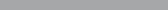 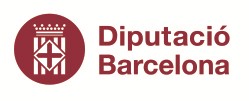 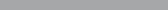 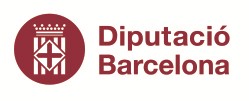 Àrea de CulturaOficina de Difusió ArtísticaANUNCIAnunci  sobre  l’aprovació del Protocol d’adhesió al Circuit  de la Xarxa d’Espais Escènics  Municipals de l’Àrea  de Cultura  de la Diputació de Barcelona  per  al període 2021-2024En data 9 de juliol de 2020, per acord de Junta de Govern núm. 322 de la Diputació de Barcelona, s’ha aprovat el Protocol d’adhesió al Circuit de la Xarxa d’Espais Escènics Municipals de l’Àrea de Cultura de la Diputació de Barcelona per al període 2021-2024, el text íntegre del qual es reprodueix a continuació:«PROTOCOL D’ADHESIÓ AL CIRCUIT DE LA XARXA D’ESPAIS ESCÈNICS MUNICIPALS DE L’ÀREA DE CULTURA DE LA DIPUTACIÓ DE BARCELONA (2021-2024)PreàmbulL’Àrea de Cultura de la Diputació de Barcelona, per tal de donar suport a les programacions municipals d’arts escèniques i musicals professionals que es realitzen en espais escènics municipals, impulsa i coordina el Circuit de la Xarxa d’Espais Escènics Municipals (en endavant Circuit). El Circuit és un programa gestionat per l’Oficina de Difusió Artística que promou els espais escènics com a equipaments de servei públic i impulsa estratègies per garantir l’accessibilitat de la ciutadania a les arts escèniques en condicions d’igualtat. La participació al Circuit dona dret a  gaudir dels serveis i accions que aquest dugui a terme per tal de promoure l’activitat dels espais escènics de titularitat municipal, o privats amb els quals l’ens local hagi establert acords formals de col·laboració.Primer.- ObjecteEl Circuit té per objecte, mitjançant aquest Protocol, formalitzar la relació entre els ens locals que gestionen els espais escènics de la demarcació de Barcelona i la Diputació de Barcelona. La finalitat principal del Circuit és crear una xarxa per impulsar les programacions artístiques estables municipals, proposar i coordinar serveis de suport tècnic i econòmic i assessorar als ens locals en matèria de difusió artística.Àrea de CulturaOficina de Difusió ArtísticaSegon.- Objectiusa) Promoure l’activitat escènica i musical municipal amb criteris de professionalitat i dequalitat.b) Millorar i reforçar la gestió municipal de les polítiques de difusió escènica i musical: els equipaments, les organitzacions i els equips humans.c)  Dotar d’eines i recursos als municipis, amb respecte per l’autonomia d’aquests, perestructurar una oferta estable de difusió de les arts escèniques i musicals.d) Fomentar una xarxa d’equipaments per tal que puguin circular espectacles i concertsen les millors condicions per als municipis.e) Promoure la diversitat de la creació artística en els seus diferents formats i llenguatges il’esperit crític.f)  Impulsar estratègies de comunicació, dinamització, fidelització i formació de públics de les arts escèniques i musicals.g) Promoure bones pràctiques que fomentin la inclusió social, i la participació dels públicsi la ciutadania en condicions d’igualtat.h) Impulsar programes educatius, socials i comunitaris relacionats amb les arts en viui)   Dotar d’eines i recursos als municipis per tal d’avaluar les polítiques de difusió artística, l’anàlisi d’audiències, l’elaboració d’estudis i el disseny d’indicadors.Tercer.- Definició dels partícipsEs  consideren  partícips  del  Protocol  d’adhesió  al  Circuit  de  la  Xarxa  d’Espais  EscènicsMunicipals per al període 2021-24.-	La Diputació de Barcelona, com a impulsora del Protocol.-	Els ajuntaments, les entitats municipals descentralitzades, els organismes autònoms locals, les entitats públiques empresarials i les societats mercantils participades pels ens locals, i altres ens instrumentals en els quals l’ens local de referència hagi deferit la gestió dels espais escènics municipals que s’adhereixin al Protocol.Els beneficiaris últims i principals d’aquesta concertació i cooperació són els ciutadans.Quart.- Requisits per participar en el CircuitSeran requisits indispensables per sol·licitar l’adhesió al Protocol i participar en els òrgans iserveis que presta el Circuit de la Xarxa d’Espais Escènics Municipals, els següents:1. Disposar i mantenir un espai escènic (teatre o auditori) o un espai polivalent adaptat a l’activitat escènica en condicions adequades en matèria de seguretat, climatització i higiene per tal de desenvolupar l’activitat.L’espai ha de disposar de:Àrea de CulturaOficina de Difusió Artística•	la llicència o comunicació en el cas de teatres privats.•	les assegurances de responsabilitat civil obligatòries.2. Disposar com a mínim d’una persona responsable de gestió de l’esmentat equipament.3. Mantenir una programació professional estable anual amb els mínims següents segons el volum del municipi:-	Municipis fins a 5.000 habitants: cal que realitzin un mínim de 2 activitats escèniques i/o musicals professionals.-	Municipis d’entre 5.001 a 10.000 habitants: cal que realitzin un mínim de 3activitats escèniques i/o musicals professionals.-	Municipis d’entre 10.001 a 25.000 habitants: cal que realitzin un mínim de 5activitats escèniques i/o musicals professionals.-	Municipis d’entre 25.001 a 50.000 habitants: cal que realitzin un mínim de 8activitats escèniques i/o musicals professionals.-	Municipis  de  més  de  50.001  habitants:  cal  que  realitzin  un  mínim  de  12 activitats escèniques i/o musicals professionals.En aquestes programacions es poden incloure espectacles de sala i de carrer. No es podran incloure els espectacles que es realitzin en dies de festa major.4. Els municipis de més de 25.000 habitants hauran de vetllar per diversificar l’oferta ambla inclusió de propostes de teatre, música, dansa i circ dins la programació.5. Aprovar i aplicar una política de preus per als espectacles inclosos dins la temporada,amb l’excepció de les propostes artístiques de carrer que podran ser gratuïtesEn el cas que un ajuntament, puntualment, no compleixi amb el requisit tercer d’aquest punt 4 del Protocol, pel que fa a l’activitat escènica mínima, per causes sobrevingudes o imprevisibles alienes a l’espai escènic, i sempre i quan puguin ser degudament justificades, la Diputació de Barcelona podrà acceptar la flexibilització d’aquest punt i no deixar sense efecte la participació de l’ajuntament al Circuit.En el moment de sol·licitar l’adhesió al Protocol, els ajuntaments, les entitats municipals descentralitzades i els organismes autònoms locals hauran d’acreditar tots aquests requisits mitjançant la certificació per part del fedatari públic de l’ens local. En el cas de les entitats públiques empresarials, les societats mercantils participades pels ens locals i altres ens instrumentals en els quals l’ens local de referència hagi diferit la gestió dels espais escènics municipals hauran d’acreditar aquests requisits mitjançant declaració responsable signada pel representant legal de l'entitat.Cinquè.- Compromisos dels ens localsa.  Disposar d’un pressupost per garantir l’estabilitat i regularitat de la programació.Àrea de CulturaOficina de Difusió Artísticab.  Dedicar un tècnic/tècnica a la gestió de la programació que serà l’encarregat/da de dur a terme totes les gestions referents al programa i mantenir els contactes amb l’Oficina de Difusió Artística.c.  Informar periòdicament a l’Oficina de Difusió Artística sobre la totalitat de les funcions i concerts professionals inclosos a la programació estable del seu municipi i lliurar les dades estadístiques que es requereixin des del Circuit (avaluacions de les funcions) per tal d’elaborar un informe anual sobre la programació de la demarcació de Barcelona. Per tal de comunicar l’esmentada informació, la Diputació de Barcelona facilitarà l’accés a una aplicació informàtica d’accés restringit pròpia o externa. En la difusió de l’informe anual es respectarà la confidencialitat de les dades referides a cada municipi.d.  Abonar els drets d’autor a l’entitat de gestió autoritzada.e.  Disposar i mantenir correctament unes infraestructures dedicades a la difusió i exhibicióde les arts escèniques i musicals.f.   Participar a les reunions de tècnics municipals de difusió artística organitzades perl’Oficina de Difusió Artística.g.  Lliurar a la Diputació de Barcelona la informació relativa a de l’espai escènic i a la seva activitat quan sigui requerida.h.  Lliurar a la Diputació de Barcelona la documentació referida als convenis o acords amb institucions o entitats del municipi a qui l’ens local hagi subcontractat la gestió d’una part o de tota la programació, quan sigui requerida.i.   Fer constar la col·laboració de la Diputació de Barcelona en l’execució de l’activitat cooperada, en tota la documentació impresa, i en cartells o mitjans electrònics i audiovisuals, mitjançant la inclusió del logotip de la Diputació de Barcelona i la imatge corporativa corresponent, en els termes establerts per la pròpia Corporació a la seva web:  http://www.diba.cat/web/sala-de-premsa/imatge-corporativa.Sisè.- Compromisos de la Diputació de Barcelonaa. Donar resposta a les demandes del municipis adherits al Circuit, referides a suport econòmic o a assessoraments derivats de la gestió de la programació.b.  Destinar  pressupost  per   garantir  el  suport  a   les  programacions  professionals municipals.c.  Destinar recursos humans suficients per respondre les diverses tasques derivades de la gestió del programa.d.  Oferir uns serveis de qualitat als membres partícips, per tal de facilitar la seva presa de decisions: garantint l’accés a l’oferta artística, a la formació i a l’assessorament per al millor desenvolupament de les seves tasques.e.  Defensar els interessos dels ens locals en les polítiques de difusió artística.f.   Impulsar  polítiques  i  estratègies  de  comunicació  i  foment  de  públics   de  les programacions artístiques municipals, i la promoció de programes educatius, socials i comunitaris relacionats amb les arts en viu.Àrea de CulturaOficina de Difusió Artísticag.  Vetllar per a que les programacions municipals desenvolupin la seva activitat ambcriteris que respectin l’accessibilitat, la inclusió i la igualtat.h.  Convocar taules de treball, integrades per tècnics municipals, per afavorir la participaciói recollir els interessos municipals sobre la gestió de la difusió artística a l’àmbit local.i.   Organitzar i  mantenir les  comissions artístiques necessàries per  assessorar sobrel’oferta d’espectacles d’arts en viu i recollir propostes d’interès.j.   Vetllar per a que les programacions municipals atenguin la diversitat de gèneres (teatre, música, dansa, circ, nous llenguatges, etc.) i que incorporin la creació emergent.Setè.- Principals serveis per als ens locals adheritsa)  Suport   econòmic a  les  programacions  estables   de  difusió artística   dels  ens localsEl Circuit és l’eina mitjançant la qual l’Àrea de Cultura de la Diputació de Barcelona dona suport a la programacions estables de difusió artística de caràcter professional de música i arts escèniques. Els ens partícips adherits al Circuit poden sol·licitar suport per a realitzar espectacles d’arts en viu que formen part de programacions estables, organitzats directa o indirectament per l’ajuntament, que es realitzin en espais escènics de titularitat municipal o privats amb els quals l’ajuntament hagi establert algun acord formal de col·laboració.Tots els espectacles s’han de dur a terme en un espai que permeti el control d’accés a través d’una entrada de pagament, a excepció dels espectacles concebuts per a ser realitzats en un espai obert o de manera itinerant (arts de carrer).L’abast del suport econòmic es basa en diferents variables:-  el nombre d’habitants del municipi,-  el cost del caixet en funció del format i de l’interès artístic, cultural i social de l’espectacle o concert,-  i la disponibilitat de recursos del pressupost destinat per l’Àrea de Cultura de laDiputació de Barcelona.La Diputació de Barcelona, atenent a la disposició pressupostària, podrà donar suport i fer promoció específica d’alguns dels espectacles per iniciativa pròpia, prèvia consulta als programadors municipals. S’haurà de garantir les mateixes condicions d’accés per a tots els ens locals adherits.L’Àrea de Cultura de la Diputació de Barcelona podrà establir línies de suport específiques amb els ajuntaments que tinguin espais escènics de referència al territori de la demarcació.Es valorarà de manera especial que la programació dels equipaments de referència inclogui la major diversitat de gèneres i llenguatges artístics possibles, la projecció supramunicipal de l’oferta i que l’estructura de gestió de l’equipament destini uns recursos per a abordar estratègies de públics, de comunicació i a impulsar programes educatius, socials i comunitaris relacionals amb les arts en viu.Àrea de CulturaOficina de Difusió Artísticab)  Suport  a les  polítiques de  comunicació,  dinamització  i  formació de  públics i altres   programes   educatius,   socials    i   comunitaris   de   les   programacions artístiques municipals relacionades amb les arts en viuL'Àrea de Cultura, mitjançant l'Oficina de Difusió Artística, posa una atenció especial enles polítiques d’ampliació i dinamització de públics cap a la cultura.Des de l’Oficina de Difusió Artística s’impulsarà l’organització d’accions de promoció per  tal  d’ajudar  en  la  captació  i  la  fidelització  de  públics  dels  espais  escènics municipals.També es podran establir línies i mecanismes per finançar plans d’audiències i altres estudis d’interès per als espais escènics.És voluntat de l’Àrea de Cultura estendre els programes educatius, socials i comunitarisal màxim de programacions artístiques municipals relacionades amb les arts en viu.c) Assessorament i formacióL'Àrea de Cultura de la Diputació de Barcelona, mitjançant l'Oficina de Difusió Artística, es compromet a oferir als ens partícips informació i assessorament artístic i tècnic per a qüestions derivades de la programació municipal i el bon funcionament dels equipaments escènics locals.Des de l’Oficina de Difusió Artística també s’oferirà formació adreçada als tècnics municipals i als diferents perfils professionals dels teatres i auditoris, per tal de millorar la professionalització dels treballadors dels espais escènics.d) Informació i difusió de les propostes artístiquesL’Oficina de Difusió Artística mantindrà una base de dades amb informació de l’oferta escènica i musical i l’agenda d’activitats dels espais escènics municipals. Aquesta informació es difondrà a través d’una web específica.Des de l’Oficina de Difusió Artística també es farà difusió entre els tècnics municipals d’informació sobre espectacles i concerts que les comissions artístiques destaquin segons criteris de professionalitat, qualitat i interès per a les programacions dels espais escènics.e) Borsa de lloguer  de material escènicL’Oficina de Difusió Artística oferirà una borsa de lloguer de material escènic per facilitar al màxim que les programacions estables d’arts escèniques professionals es puguin dur a terme en condicions òptimes.La vigència de la borsa de lloguer estarà condicionada a la disponibilitat pressupostària de la Diputació de Barcelona i al manteniment d’una demanda municipal en aquest sentit per ajudar a cobrir la insuficient dotació de recursos tècnics que alguns espais tenen actualment per programar espectacles amb una certa complexitat tècnica.f)  Anàlisi   i  avaluació   de  l’activitat dels  espais  escènics:  Cercle  de  comparacióintermunicipal i Estudi de programacions municipalsÀrea de CulturaOficina de Difusió ArtísticaEl  Cercle  de  comparació intermunicipal d’Espais  Escènics pretén  la  millora  de  la qualitat dels espais escènics municipals partint de la definició i validació d’indicadors dels espais de cada municipi, l’anàlisi de resultats, i la comparació entre diferents municipis per identificar bones pràctiques.L’Oficina  de  Difusió  Artística  elaborarà  i  difondrà  anualment  un  informe  amb  els resultats estadístics de les funcions realitzades per tots els espais escènics adherits i fomentarà la participació al Cercle de comparació intermunicipal.g) Participació en xarxes i coordinació amb altres institucionsLa Diputació de Barcelona per impulsar el Circuit de la Xarxa d’Espais Escènics Municipals podrà establir acords amb altres institucions i associacions culturals i participar en xarxes i associacions professionals del seu àmbit.La  participació  en  xarxes  i  la  signatura  d’acords  institucionals  han  de  garantir l’ampliació de nous serveis (assessorament, formació professional, creació i formació de públics, i millor finançament, entre d’altres) per als ens locals adherits i l’accés a plataformes de difusió i/o a una informació privilegiada de l’àmbit de les arts escèniques i musicals.Vuitè.- Procediment d’adhesióPer a garantir el principi de publicitat i lliure concurrència es publicarà en el Butlletí Oficial de la Província de Barcelona un anunci de l’aprovació del Protocol obrint el termini de presentació de sol·licituds d’adhesió.Els ajuntaments, les entitats municipals descentralitzades, els organismes autònoms locals, les entitats públiques empresarials, les societats mercantils participades pels ens locals, i també altres ens instrumentals dels ens locals interessats en participar en el Circuit hauran d’aprovar per part dels seus òrgans de govern el present Protocol d’adhesió i sol·licitar la participació en el Circuit. El termini d’adhesió restarà obert des del moment de la publicació d’aquest Protocol al Butlletí Oficial de la Província de Barcelona i fins el 15 de desembre de 2024.Els ajuntaments, les entitats municipals descentralitzades i els organismes autònoms locals en el mateix acord d’adhesió hauran de certificar que compleixen tots els requisits per participar en el Circuit, tal i com es recull al punt quart d’aquest Protocol.En el cas de les entitats públiques empresarials, les societats mercantils participades pels ens locals i altres ens instrumentals en els quals l’ens local de referència hagi deferit la gestió dels espais escènics municipals, a l’acord d’adhesió caldrà adjuntar la declaració responsable signada pel representant legal de l'entitat conforme es compleixen tots els requisits per participar en el Circuit, tal i com es recull al punt quart d’aquest Protocol.L’adhesió serà efectiva un cop constatada per la Diputació, que només s’hi pot oposar sicontravé les determinacions del present Protocol o és incompatible amb aquestes.La  iniciació  del  tràmit  per  part  de  l’ens  local,  mitjançant la  notificació a  la  Diputació  de Barcelona de la seva voluntat d’adhesió és un requisit indispensable per la sol·licitud de qualsevol ajut i la formalització de qualsevol actuació derivada del Protocol del Circuit.Àrea de CulturaOficina de Difusió ArtísticaNovè.- VigènciaAquest Protocol serà vigent des de l’1 de gener de 2021 fins el 31 de desembre de 2024, ambpossibilitat de pròrroga expressa per un període de dos anys més.Desè.- Règim jurídicEl  règim  jurídic  d’aquest  conveni  està  constituït  pels  seus  pactes  i,  en  allò  no  previstespecíficament, es regirà per les següents disposicions:-	La Llei 7/1985, de 2 d’abril, reguladora de les bases de règim local.-	El Decret Legislatiu 2/2003, de 28 d’abril, que aprova el Text Refós de la Llei municipal ide règim local de Catalunya.-	La   Llei   39/2015,   d’1   d’octubre,   de   procediment   administratiu   comú   de   lesadministracions públiques.-	La Llei 40/2015, d’1 d’octubre, de règim jurídic del sector públic.-	La Llei 26/2010, de 3 d’agost, de règim jurídic i de procediment de les administracionspúbliques de Catalunya.-	El Decret 179/1995, de 13 de juny, pel qual s’aprova el Reglament d’obres, activitats iserveis dels ens locals de Catalunya (ROAS).-	La resta de normativa que sigui materialment aplicable a l’objecte del conveni.»El secretari delegatJuan Pedro Robles PérezBarcelona, 13 de juliol de 2020